Due to emails being stopped by our security system and to ensure your application does not get quarantined, please include the Campaign Reference and the Campaign Name on the subject line of the email when submitting application 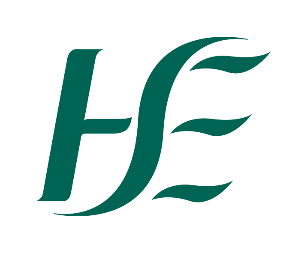 APPLICATION FORMNRS04594 Audiologist, Staff Grade National Supplementary Rolling Recruitment CampaignPlease read the Job Specification which provides useful information about the requirements of this role. Please ensure you download, read and fully understand the ‘Additional Campaign Information’ document specific to this campaign that is available on http://www.hse.ie/eng/staff/jobs/job_search/.  Please ensure you read the instructions for the completion of this Application Form and complete all areas, in full.  Failure to complete all areas of the Application Form will result in you not being brought forward to the interview stage of the selection process.You must submit your application form via email only and we will accept the application form unsigned.  You will be required to sign the General Declaration at a later date.To ensure that you do not miss out on any email communication it is highly recommended that you check your spam and junk folder on a regular basis. In addition to reduce the possibility of emails from the NRS team being directed to spam we recommend that you add the HSE web domain to your WHITELIST. Pleases see the additional campaign information document for more information.It is preferable that Application Forms are typed. As we are only accepting applications by email applications must be submitted in a Microsoft Word format only.   Applications stored on personal online storage sites, e.g. Onedrive, Cloud, Dropbox, Google Drive etc. will not be accepted. Applications submitted in other file formats e.g. Google Docs will not be accepted.  Please pay particular attention to ensure that your application is attached as an attachment (not a link to an online storage site e.g. Google Drive) when emailing your application.  In order to ensure that your email is not quarantined your email attachments should not exceed a 3mb limit. If you are required to submit supporting documentation with your application form which exceeds 3mb you must reduce the size of the documentation by compressing (zip) the documents otherwise your email may not be received by the closing date of the campaign.In relation to details of employment, if the space provided is insufficient, please attach additional pages ensuring to use the same format.The Health Service Executive will run this campaign in compliance with the Code of Practice prepared by the Commission for Public Service Appointments (CPSA). The Codes of Practice are available on the CPSA website www.cpsa.ie. Further information is also available in the Additional Campaign Information document. The Health Service Executive is an Equal Opportunities Employer.The Health Service Executive recognises its responsibilities under the Data Protection Acts 1988 to 2018 and the Freedom of Information Act 2014.APPLICANT DETAILSIn order to help us gauge the efficiency of our advertising strategy for this campaign, we would appreciate if you indicated below where you saw the campaign advertised. ++ More than one indication is allowed.Current Contractual StatusI am directly employed by the HSE, TUSLA, other statutory health agencies*, or a body which provides services on behalf of the HSE under Section 38 of the Health Act 2004	Yes  		No If you answered Yes to the above question, please choose the option below which best matches your current contractual status:I have a permanent contract	OrI have a temporary contract	 I am employed by a Recruitment Agency and am currently placed in the HSE, TUSLA, other statutory health agencies*, or a body which provides services on behalf of the HSE under Section 38 of the Health Act 2004 Yes  		No If you are employed by a Recruitment Agency and are currently placed in the HSE, TUSLA, please tick the HSE / TUSLA Area in which you work:I do not currently work in the HSE, TUSLA, other statutory health agencies*, or a body which provides services on behalf of the HSE under Section 38 of the Health Act 2004Yes  		No * A list of ‘other statutory health agencies’ can be found:https://www.gov.ie/en/organisation-information/9c9c03-bodies-under-the-aegis-of-the-department-of-health/?referrer=http://www.health.gov.ie/about-us/agencies-health-bodies/QUALIFICATIONS & ELIGIBILITY CRITERIAPlease indicate below how your qualifications and professional experience meet the eligibility criteria for the role.  Please note that if you omit information in this section pertinent to the eligibility criteria you will be deemed ineligible and subsequently not called forward to interview.  Please complete each section below.2023 Audiology Graduates are eligible to apply. Please refer to the Additional Campaign Information for further details.If you have applied under point (ii) above, please provide details of your equivalent qualification in the table below:*Note 1: In addition to this requirement, documentation should be provided to indicate that the qualification entitles the candidate to practise as an audiologist in the country where they qualified.Please attach this documentation to your Application Form. Failure to submit this documentation may result in you not getting called forward to the next stage of the process. OR(B)OR(C) Candidates currently working as an Audiologist or Audiological Scientist within the Irish Health System must hold:Please provide details of your qualification below:AND(D) Candidates must provide evidence of Audiological competence relevant to the scope of practice required for the role. (See Note 2* below).Note 2* Certified evidence of clinical competency may take the form of formal certification (e.g. CCC, CAC etc) or formal written statements from reliable clinical or academic sources confirming competence in one or more areas of practice. Please attach any certified evidence of clinical competency to your application from and provide further details below as necessary. AND(E)Please attach certification from the International English Language Testing System (IELTS) to your application from to demonstrate your proficiency in the English languageEDUCATIONAL ACHIEVEMENTSPlease list your second level and any (additional) third level educational achievements. CAREER OVERVIEWPlease ensure your full career history is clearly outlined below (e.g. if you took a career break, spent time out of work, please include this information so there are no gaps in your career history from when you left full-time education to present date).Data Privacy Statement The National Recruitment Service is committed to protecting your privacy and takes the security of your information very seriously. The National Recruitment Service (NRS) aims to be clear and transparent about the information we collect about you and how we use that information. Information on the HSE  NRS Candidate Data Privacy , is available at : HSE NRS Candidate Privacy StatementInformation on the General Data Protection Regulation is available at HSE General Data Protection RegulationInformation on HSE record retention periods is available at https://assets.hse.ie/media/documents/ncr/HSE_Record_Retention_Policy_V1_101123.pdfI acknowledge that by submitting this application The HSE will communicate with me by various means (such as phone , email , SMS, post mail ) regarding my application during the recruitment process and for the lifecycle of any panel (should I be successful in obtaining a place on the panel).I understand that if at any point I  wish to stop receiving communications( in any format)  from the HSE regarding this application and any future generated panel  as a result of this campaign that I may contact the HSE (through the nominated contact on the Additional Campaign Information) and explicitly request to be removed from future communications. In doing so I understand that I will no longer receive any communications or Expression of interests for roles from the panel generated from this campaign.General DeclarationIt is important that you read this Declaration carefully.Part 1: Obligations Placed on Candidates who participate in The Recruitment Process.The Public Service Management (Recruitment and Appointments) Act 2004 and Public Service Management (Recruitment and Appointments) Amendment Act 2013 makes very specific provisions in relation to the responsibilities placed on candidates who participate in recruitment campaigns and these are detailed in Section 4 of the Code of Practice issued under the Act.  These obligations are as follows:Any canvassing by or on behalf of candidates shall result in disqualification and exclusion from the recruitment process. Candidates shall not:knowingly or recklessly make a false or a misleading applicationknowingly or recklessly provide false information or documentationcanvass any person with or without inducementsimpersonate a candidate at any stage of the processknowingly or maliciously obstruct or interfere with the recruitment processknowingly and without lawful authority take any action that could result in the compromising of any test material or of any evaluation of itinterfere with or compromise the process in any wayAny person who contravenes the above provisions, or who assists another person in contravening the above provisions, shall be guilty of an offence.It is the policy of the HSE to report any such above contraventions to An Garda Siochana.In addition, where a person found guilty of an offence was or is a candidate at a recruitment / selection process, then, in accordance with the Public Service Management (Recruitment and Appointments) Act 2004 and Public Service Management (Recruitment and Appointments) Amendment Act 2013.where he / she has not been appointed to a post, he / shall be disqualified as a candidate; andwhere he / she has been appointed as a result of that process, he / she shall forfeit that appointmentPart 2Declaration: “I declare that to the best of my knowledge and belief there is nothing in relation to my conduct, character or personal background of any nature that would adversely affect the position of trust in which I would be placed by virtue of my appointment to this position.  I hereby confirm my irrevocable consent to the Health Service Executive to the making of such enquiries, as the Health Service Executive deems necessary in respect of my suitability for the post in respect of which this application is made.I hereby accept and confirm the entitlement of the Health Service Executive to reject my application or terminate my employment (in the event of a contract of employment having been entered into) if I have omitted to furnish the Health Service Executive with any information relevant to my application or to my continued employment with the Health Service Executive or where I have made any false statement or misrepresentation relevant to this application or my continuing employment with the Health Service Executive.Furthermore, I hereby declare that all the particulars furnished in connection with this application are true, and that I am aware of the qualifications and particulars for this position.  I understand that I may be required to submit documentary evidence in support of any particulars given by me on my Application Form.  I understand that any false or misleading information submitted by me will render me liable to automatic disqualification or render me liable to dismissal, if employed.”Signed:(Name of Applicant)         Date: NB: If you are submitting your application form via email we will accept the application form unsigned but you will be required to sign the Declaration at interview should you be invited to one. Failure to sign this declaration at interview will render it invalid.REFERENCESPlease give three referees (including your current employer).  Please ensure that the referees you provide are from a clinical perspective.  We retain the right to contact all previous employers.  Do you wish us to contact you prior to contacting your referees? Yes       / No  1. Name and Job Title of Referee: Dates From-To (MM/YY- MM/YY): Professional Relationship to Candidate:			Postal Address: Telephone Contact Details:   Mobile: 			Landline: Email Address:2. Name and Job Title of Referee: Dates From-To (MM/YY- MM/YY): Professional Relationship to Candidate:			Postal Address: Telephone Contact Details:   Mobile: 			Landline:Email Address:3. Name and Job Title of Referee: Dates From-To (MM/YY- MM/YY): Professional Relationship to Candidate:			Postal Address: Telephone Contact Details:   Mobile: 			Landline:Email Address:APPLICANT CHECKLISTIf all required details / documentation (as below) are not submitted with your application we will be unable to process your application to the next stage of the process i.e. short listing / interview. Closing Date & TimeThis is a ‘rolling’ recruitment campaign i.e. there is currently no closing date. We are accepting applications for this campaign on an ongoing basis.  Return application forms by email to applyalliedhealth@hse.ie using the subject line NRS04594 Audiologist, Staff GradePlease note that you must submit your application form via email only.Email applications will receive a response within 2 working days, which will let you know that we received your email. If you have not received an email response within 5 working days, we highly recommend that you contact the NRS via email to applyalliedhealth@hse.ie to verify that your email has been received.For queries on the Recruitment Process  Please contact the NRS Help Desk on 0818 473677 (for candidates calling from outside Ireland +35341 6859506) or by email on asknrs@hse.ieFor queries specifically relating to the role please contact the named person on the Informal Enquiries section on the Job Specification Anticipated Interview Date(s)Proposed interview dates will be indicated at a later stage. Please note you may be called forward for interview at short notice.Position Applied For:Audiologist, Staff GradeCampaign Reference No.:NRS04594Personal DetailsFirst Name:Last Name:Postal Address for Correspondence:Postal Address for Correspondence:Postal Address for Correspondence:Mobile Telephone (mandatory):Contact Telephone No. 2:Email Address (mandatory):(You may provide more than one)HSE Website Word of mouth – my manager/colleagueNotification from HSE Talent PoolWebsitesOther – please say whichDublin Mid Leinster      SouthDublin North EastWestQualificationDate awarded DD/MM/YYHold the two year full time M.Sc.in Audiology awarded by the National University of Ireland, University College Cork at Level 9 on the Quality and Qualifications of Ireland (QQI) framework, which includes a licence to practice clinical audiology in IrelandHold an equivalent qualification in Audiology awarded in another jurisdiction validated by the Department of Health (An Roinn Sláinte) (See Note 1* below). Duration of AwardFrom – To  (00/00)College / Educational InstitutionName of CourseLevel of Award on the NFQ Framework maintained by QQI http://www.nfq-qqi.com/  Any major speciality option (if applicable)If your educational award has not been obtained in the Republic of Ireland, have you received validation of your qualification from the Department of Health.   As this process can take a period of time we strongly recommend that you commence the validation process now.  Please refer to Appendix 1 of Additional Campaign Information for further informationPlease tick as appropriate:If your educational award has not been obtained in the Republic of Ireland, have you received validation of your qualification from the Department of Health.   As this process can take a period of time we strongly recommend that you commence the validation process now.  Please refer to Appendix 1 of Additional Campaign Information for further informationPlease tick as appropriate:YesNoDate of AwardDD/MM/YYYYHold the BSc (Hons) in Audiology awarded by Athlone Institute of Technology awarded in 2016 only, at Level 8 on the Quality and Qualifications of Ireland (QQI) framework. Date employment commenced:Job Title:Employer:Please tick as appropriateDuration of AwardFrom – To  (00/00)College / Educational InstitutionName of CourseLevel of Award on the NFQ Framework maintained by QQI http://www.nfq-qqi.com/  Any major speciality option (if applicable)If your equivalent educational award has not been obtained in the Republic of Ireland, have you received validation of your qualification from the Department of Health.    (Refer to Appendix 1 of Additional Campaign Information for further information).Please tick as appropriate:If your equivalent educational award has not been obtained in the Republic of Ireland, have you received validation of your qualification from the Department of Health.    (Refer to Appendix 1 of Additional Campaign Information for further information).Please tick as appropriate:YesNoDetails of Audiological Competence:Details of Audiological Competence:From (00/00):To(00/00) :YesNoI completed the required studies through the medium of English.If you did not complete the required studies through the medium of English, can you demonstrate your proficiency in the English language through the submission of certification from the International English Language Testing System (IELTS).  An overall score of 7.00 is required with a minimum of Reading 6.5, Writing 7, Listening 6.5, and Speaking 7.DatesFrom/ToEducational InstitutionConferringBodyCourse of StudyQualification AchievedGrades AchievedFromToTitleEmployerExperience Relevant To The RolePlease provide below specific details from your experience to date that you feel help you meet the requirements for this post as detailed in the Job Specification.   Please note that the information supplied here will be taken into consideration in determining your eligibility and / or shortlisting / ranking for this campaign. Please include dates, the name of your employer & department where you worked and details as to how you meet the requirements specified in the eligibility and ‘post specific requirements’ section of the Job Specification.Experience Relevant To The RolePlease provide below specific details from your experience to date that you feel help you meet the requirements for this post as detailed in the Job Specification.   Please note that the information supplied here will be taken into consideration in determining your eligibility and / or shortlisting / ranking for this campaign. Please include dates, the name of your employer & department where you worked and details as to how you meet the requirements specified in the eligibility and ‘post specific requirements’ section of the Job Specification.Date(s) from – Date(s) toEmployer(s) & Department NamePlease demonstrate below your depth and breadth of experience in Digital amplification for adults and children as relevant to the role:Please demonstrate below your depth and breadth of experience in Digital amplification for adults and children as relevant to the role:Date(s) from – Date(s) toEmployer(s) & Department NamePlease demonstrate below your depth and breadth of experience in hearing aid prescription and verification methods including using REM’s for adults and children as relevant to the role:Please demonstrate below your depth and breadth of experience in hearing aid prescription and verification methods including using REM’s for adults and children as relevant to the role:Date(s) from – Date(s) toEmployer(s) & Department NamePlease demonstrate below your depth and breadth of experience in assessment of adults and childrenas relevant to the role:Please demonstrate below your depth and breadth of experience in assessment of adults and childrenas relevant to the role:Date(s) from – Date(s) toEmployer(s) & Department NamePlease demonstrate below your depth and breadth of experience in a paediatric clinical service as relevant to the role:Please demonstrate below your depth and breadth of experience in a paediatric clinical service as relevant to the role:Mobile Telephone NumberEmail AddressPostal AddressMandatoryThat the information you have provided in the Qualification/ Eligibility Criteria section clearly shows how your qualifications/ experience match the requirements.  Dates should be clearly indicated i.e. DD/MM/YY, qualification titles etc.MandatoryAttached evidence of Audiological competence relevant to the scope of practice required for the role. Certified evidence of clinical competency may take the form of formal certification (e.g. CCC, CAC etc.) or formal written statements from reliable clinical or academic sources confirming competence in one or more areas of practice.MandatoryIf you hold an equivalent qualification in Audiology awarded in another jurisdiction validated by the Department of Health, you must attach a photocopy of your Audiology qualifications and course transcripts with subject details and breakdown of clinical placement hours with your Application FormMandatoryIf you did not complete the required studies through the medium of English, you must attach certification from the International English Language Testing System [IELTS] to demonstrate your proficiency in the English language MandatoryThat you have downloaded and saved the Job Specification and Additional Campaign Information for future reference.That you have downloaded and saved the Job Specification and Additional Campaign Information for future reference.That you have downloaded and saved the Job Specification and Additional Campaign Information for future reference.